Publicado en  el 13/05/2015 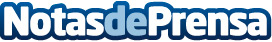 Worktoday, la app de una antigua alumna de ESIC, premiada como la mejor por Zinc ShowerDatos de contacto:Nota de prensa publicada en: https://www.notasdeprensa.es/worktoday-la-app-de-una-antigua-alumna-de-esic_1 Categorias: Dispositivos móviles Premios http://www.notasdeprensa.es